Class 25 – ODEs and Initial Value Problems (Chp. 22)ChE310_Sec1_F2019 / 11.19.19http://www.reuelgroup.org/numerical-methods-che-310.html Announcements:Phase II memo returned.  Class project due 12.10 for demo!Schedule review, Reuel absences in Dec.Final is Dec  19 from 7:30 to 9:30 AMWarm Up Group Activity: submit to Slack by 2:20 pm. Solve with Matlab: 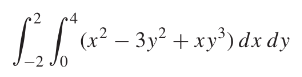 Outline for Class 26 LectureOrdinary differential equations (ODEs)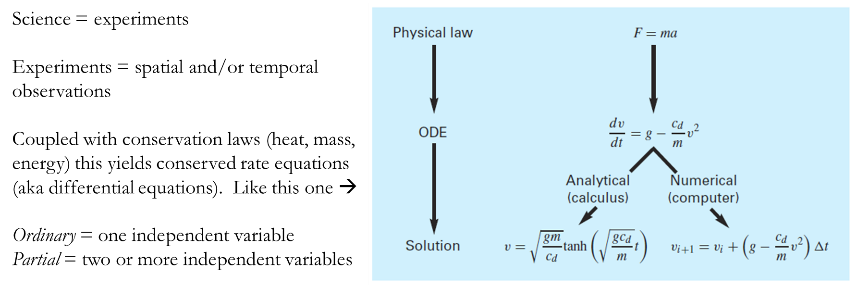 Order of equations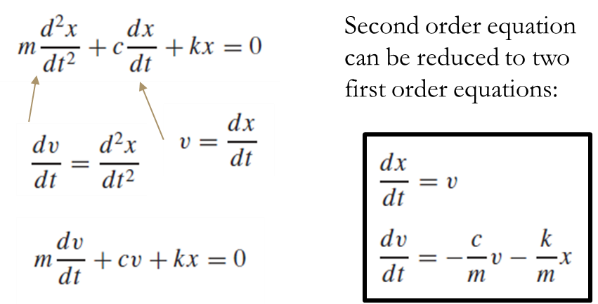 Need of an initial condition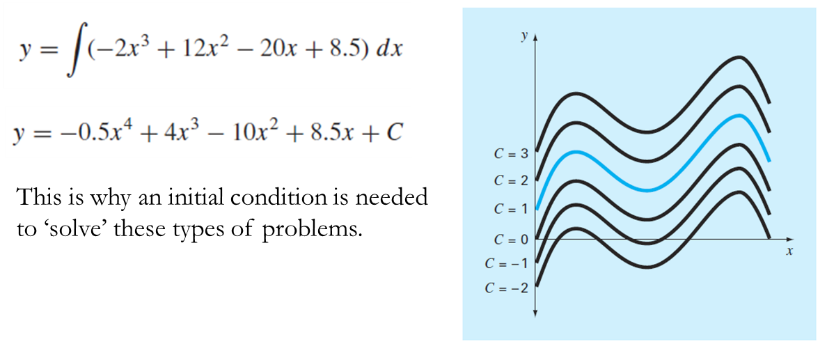 Runge-Kutta methods (one step methods)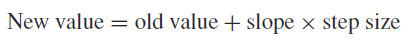 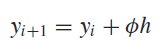 φ = increment function (method to calculate slope in interval)EulerYou know so use directly for φ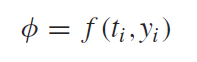 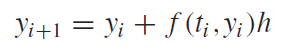 How to make better?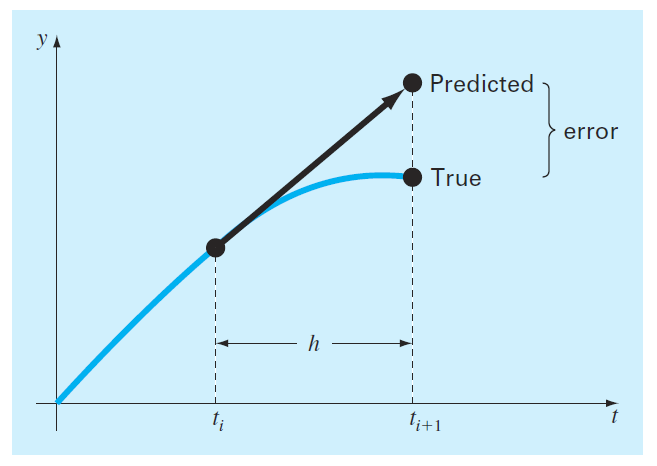 Huen – iterate on φ to make estimate better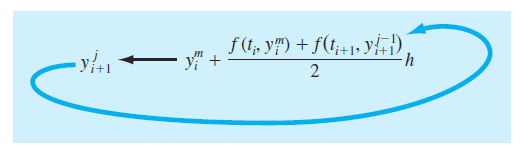 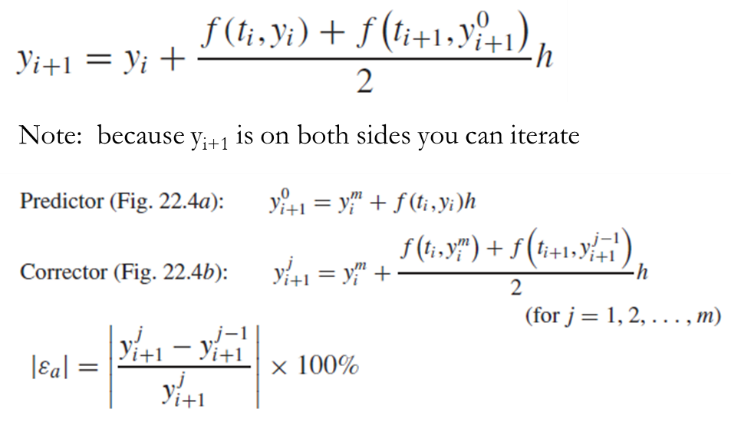 Midpoint – use slope of midpoint to improve Euler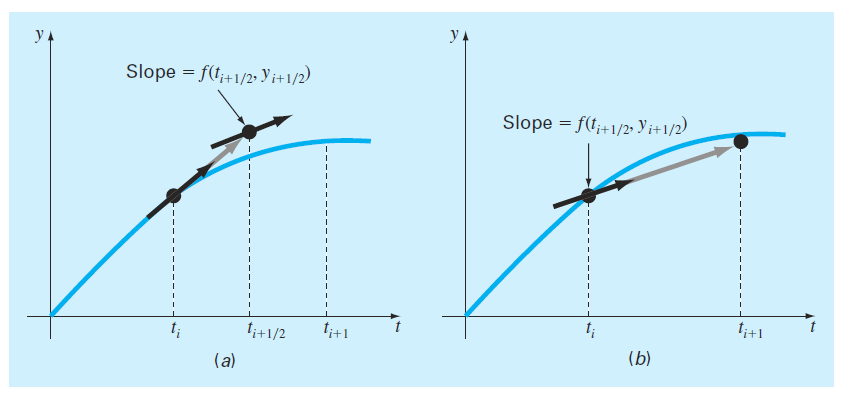 Runge Kutta Methods (2nd and 4th Order)[Concept is to combine slope information at multiple points]2nd Order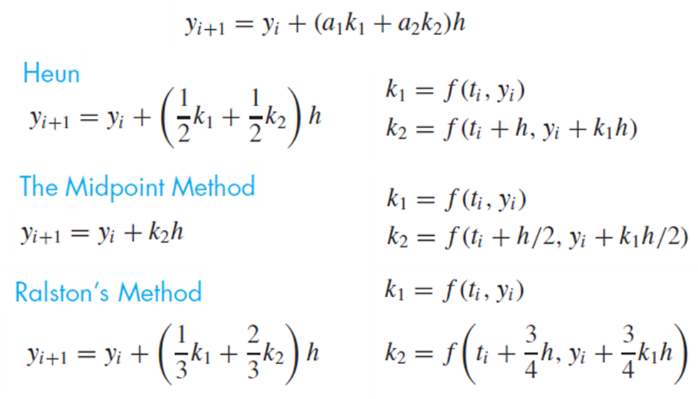 4th Order - Most common (good balance of computational cost and accuracy) called ‘classical fourth order Runge Kutta’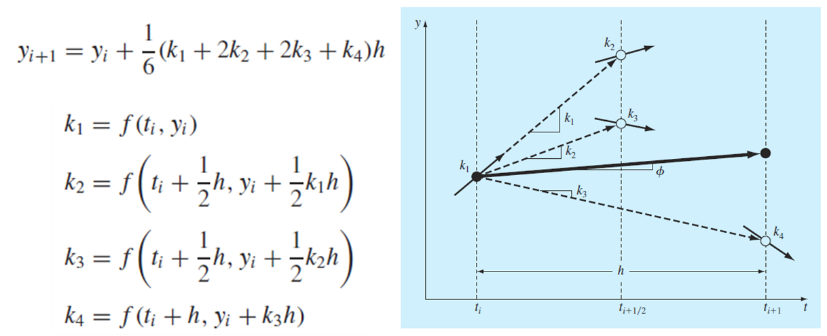 Systems of ODEChapra equation – rk4sysMatlab built in – ode45Phase plane plots (see handout)